ВСЕРОССИЙСКИЕ МЕРОПРИЯТИЯ ПО ПОВЫШЕНИЮ КВАЛИФИКАЦИИ ДЛЯ СОТРУДНИКОВ СЕЛЬСКОХОЗЯЙСТВЕННОЙ ОТРАСЛИ.В связи с вступлением в силу в 2022 году значительных изменений законодательства о государственном ветеринарном и фитосанитарном надзоре и высокой актуальностью затрагиваемых вопросов, Институт экономики, управления и социальных отношений  в сентябре  проводит дистанционно Всероссийские практические мероприятия с целью повышения квалификации сотрудников: В ходе обучений будут рассмотрены последние изменения, затронувшие отрасль сельского хозяйства в 2022 году, в том числе в части введения санкций, механизмов государственной поддержки и предоставления субсидий; нормативно-законодательные акты об упразднении региональных ветеринарных надзоров, в порядке оформления электронных ветеринарных сопроводительных документов (эВСД). Особое внимание будет уделено эксперименту по применению искусственного интеллекта и аналитических модулей при мониторинге ФГИС «ВетИС», а также работе в различных федеральных государственных информационных системах («Паспорт», «Меркурий», «Аргус», «Цербер»). Будет представлена актуальная информация о внедрении ФГИС «Зерно» и ФГИС «Сатурн» в промышленную эксплуатацию с 01.09.2022 года, а также рассмотрят проблемы и пути их решения, возникшие в период опытной эксплуатации систем. Эксперты расскажут о подготовке к проверкам соблюдения условий и порядка предоставления субсидий, а также проведению внутреннего финансового контроля и аудита на предприятиях АПК, что позволит снизить проблему закредитованности сельскохозяйственных предприятий.         В качестве спикеров в обучениях примут участие представители Федеральной службы по ветеринарному и фитосанитарному контролю (Россельхознадзор), ведущие сотрудники кафедры правоведения ФГБОУ ВО «Российский Государственный Аграрный Университет – МСХА имени К.А. Тимирязева».Для повышения квалификации приглашаются руководители и специалисты агропромышленных объединений, сельскохозяйственных предприятий, кооперативов и фермерских хозяйств.Просим Вас проинформировать о проведении обучения руководителей соответствующих подразделений органов местного самоуправления, подведомственных и заинтересованных учреждений, а также разместить информацию в региональных СМИ и интернет-ресурсах.       Мероприятия будут проходить в дистанционном формате на платформе GetCourse         О принятом Вами решении об участии просим сообщить по тел.: 8-965-186-78-72 или по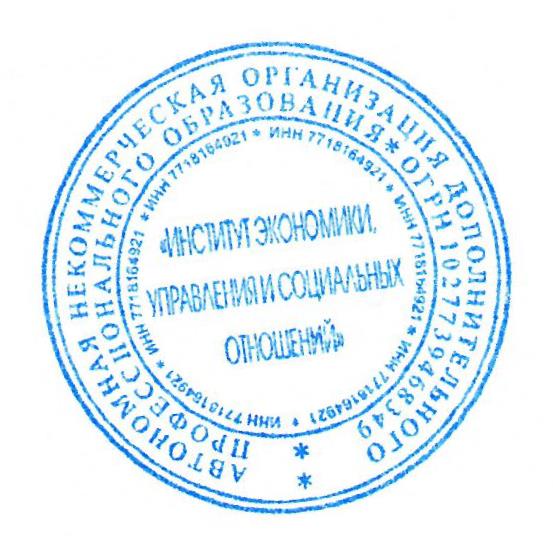  e-mail: ek5525721@yandex.ru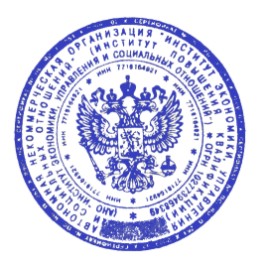 Приложение к письму: программа дистанционного обучения (4 л.)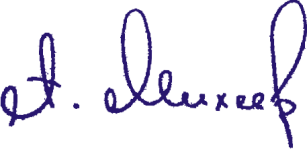 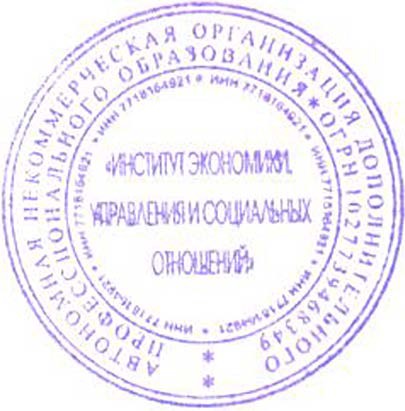       Председатель Совета                                                                                           А.В. МихеевИсп. Кириллова Е.А.тел. (495) 223-70-80 доб.218ПРИГЛАШЕНИЕ НА ДИСТАНЦИОННОЕ ОБУЧЕНИЕ (ПОВЫШЕНИЕ КВАЛИФИКАЦИИ,32 ч)«ОБЯЗАТЕЛЬНЫЕ ТРЕБОВАНИЯ РОССЕЛЬХОЗНАДЗОРА К КАЧЕСТВУ СЕЛЬСКОХОЗЯЙСТВЕННОЙ ПРОДУКЦИИ»18-21 октября 2022 года, платформа GetCourseВ ходе обучения будут рассмотрены следующие вопросы:Последние изменения законодательства РФ в сфере сельского хозяйства. Указ Президента РФ от 18.04.22 №210 «О временном порядке ввоза в Российскую Федерацию пестицидов и агрохимикатов» (ПиА). Сокращение сроков проведения экспертизы результатов регистрационных испытаний ПиА с 01.03.22. Порядок исключения ПиА из Государственного каталога, разрешенных к применению на территории РФ (ПП РФ от 12.02.22 N157). ПП РФ от 15.02.22 N176, ПП РФ от 15.02.22 N178. Приказ Минсельхоза России от 11.02.22 N70. ПП РФ N381 от 16.03.22. Эксперимент по применению искусственного интеллекта и аналитических модулей при мониторинге ФГИС «ВетИС».Изменения в регулировании контрольно-надзорной деятельности на региональном уровне в области сельского хозяйства в 2022 году. ПП РФ от 10.03.22 N336, ПП РФ от 24.03.22 N448, ФЗ от 27.12.2019 №447-ФЗ (в посл.ред.). Обязательные требования к осуществлению деятельности юридических лиц и индивидуальных предпринимателей, соблюдение которых подлежит проверке в процессе осуществления Россельхознадзором КНД. Перечень и описание основных и вспомогательных (обеспечительных) функций Россельхознадзора. ПП РФ №327 (с изм. и доп., вступ. в силу с 01.03.22). Нормы и требования ФЗ №248-ФЗ от 31.07.20 (с изм. и доп., вступ. в силу с 01.01.22), ПП РФ N1081 от 30.06.21 (ред. от 07.02.22, с изм. и доп., вступ. в силу с 01.03.22). Актуализация полномочий Минсельхоза России (ПП РФ N420 от 21.03.22). Внедрение ФГИС «Сатурн» в промышленную эксплуатацию с 01.09.2022 года. Период опытной эксплуатации системы с 01.07.2022 г. ПП РФ № 1030 (в ред. от 26.02.2022), ПП РФ №1067 (с изм. и доп., вступ. в силу 01.03.2022). Учет пестицидов и агрохимикатов при их обращении. Регистрация и использование системы. Осуществление анализа, обработки представленных в ФГИС «Сатурн» сведений и информации, контроль за достоверностью сведений и информации. Принципы прослеживаемости. Выбор способа взаимодействия с ФГИС «Сатурн». Обязательное использование ФГИС «Зерно» для участников зернового рынка с 01.09.2022 года. ПП РФ от 09.10.2021 N1722 «О Федеральной государственной информационной системе прослеживаемости зерна и продуктов переработки зерна». Этапы внедрения системы и внесение информации различного типа. РП РФ от 25.09.21 №2682-р, вступающее в силу с 01.03.23. Ключевое значение системы для участников рынка. Работа в системе: регистрация, авторизация, получение ЭЦП. Внесение данных (что вносится, что не вносится). Работа со СДИЗ (сопроводительный документ).Ключевые документы по санитарно-эпидемиологическим и ветеринарным мерам и требованиям. Требования к оформлению ветеринарных сопроводительных документов при производстве продукции (Приказ Минсельхоза РФ №194 (в ред. от 09.12.21, Приказ Минсельхоза РФ №195 от 01.04.22). Приказ Минсельхоза РФ от 26.10.20 №626. Постановление Главного государственного санитарного врача РФ от 28.01.21 №4 и СанПиН 3. 3686-21 (в ред. от 25.05.22). Проведение обследования предприятия на соответствие ветеринарно-санитарных требований и Технических регламентов Евразийского экономического союза. Проведение обследования предприятия на соответствие ветеринарно-санитарных требований и Технических регламентов ЕАЭС. Изменения нормативно-правовой базы, регламентирующей обеспечение ветеринарно-санитарной безопасности. Информационные системы Россельхознадзора («Паспорт», «Меркурий», «Аргус», «Цербер»).Автоматизированная информационная система «Цербер». Контроль и учет Центральным аппаратом Россельхознадзора деятельности местных производителей и участников ВЭД в области ветеринарного контроля. Подсистемы, пользователи АИС «Цербер». Получение доступа к компоненту. Процедура государственной регистрации поднадзорных объектов. Регистрация хозяйствующих субъектов и пользователей с помощью ЭЦП. Реестр экспортеров, публичные реестры. Подача заявок на аттестацию в системе.Использование электронной ветеринарной сертификации ФГИС «Меркурий». Процесс оформления электронных ветеринарных сопроводительных документов (эВСД) в компоненте «Меркурий». Прозрачность оборота сырья и продукции, своевременное выявление контрафакта и фальсификата, отзыв из оборота опасной и некачественной продукции. Внедрение электронного ветеринарного сертификата. Ведение справочника номенклатуры предприятия в «Меркурий ХС». Возврат продукции и оформление ЭВСД при различных сценариях возврата товара. Оформление транспортных ветеринарных и производственных сертификатов. Оформление актов несоответствия и отмена инвентаризации в ФГИС «Меркурий». Интеграции информационных систем, поддерживающих электронную ветеринарную сертификацию и систему маркировки товаров (ФГИС «Меркурий» и «Честный ЗНАК»). Зоны ответственности для хозяйствующих субъектов, сотрудников территориальных управлений Россельхознадзора, ветеринарных служб субъектов в ФГИС «Меркурий ХС». Продление моратория на штрафные санкции, связанные с оформлением эВСД. Типичные нарушения при оформлении электронных ветеринарных сопроводительных документов и усиление штрафных санкций за ошибки при работе в ФГИС «Меркурий». Работа хозяйствующих субъектов без регистрации во ФГИС, прием продукции с предприятий низшего компартмента, игнорирование занесения актов ветеринарно-санитарной экспертизы, нарушение баланса входящего сырья и вырабатываемой продукции, нарушения при оформлении ветдокументов (отсутствие необходимой информации, ее искажение). Несвоевременное гашение эВСД. Выдача ветсвидетельств на основании исследований, проведенных в неаккредитованных лабораториях. Отсутствие информации о проведении ветеринарно-санитарной экспертизы сырья и о ветеринарном осмотре животных. Порядок проведения проверок в сфере сельского хозяйства в 2022 году. Подготовка необходимых документов. Предмет и вид проверок (документарная или выездная), основания, адрес проведения и сроки. Полномочия служб, осуществляющих проверки. Практические рекомендации по прохождению проверок. Плановые и внеплановые проверки Россельхознадзора. Применение риск-ориентированного подхода при организации и осуществлении государственного контроля (надзора). Категории риска. Оформление Протокола проверки. Оспаривание результатов в суде.Основные критерии прохождения проверок и требования законодательства, обязательные к соблюдению. Соблюдение российского законодательства в сфере обеспечения качества и безопасности зерна, крупы, комбикормов и компонентов. Соблюдение законодательства в сфере обращения лекарственных препаратов для ветеринарного применения. Соблюдение требований земельного законодательства по сохранению плодородия почв и недопущения загрязнения земель сельхозназначения. Соблюдение законодательства в области семенного контроля. В ОБУЧЕНИИ ПРИНИМАЮТ УЧАСТИЕ:БАРАНОВ Максим Владимирович – администратор ИС «Меркурий», «Аргус», «Цербер» Министерства сельского хозяйства и продовольствия Московской области, член мониторинговой группы по контролю за оформлением ветеринарных сопроводительных документов уполномоченными лицами и аттестованными специалистами по Московской области, главный ветеринарный врач Люберецкой ветеринарной станции ГБУВ МО «Терветуправление N4»КУРМАКАЕВА Тамара Владимировна – канд. биол. наук, доцент, профессор кафедры ветеринарного менеджмента и продовольственной безопасности Российской академии кадрового обеспечения АПК БИТКОВА Людмила Алексеевна – к.ю.н., заведующий кафедрой правоведения ФГБОУ ВО «Российский Государственный Аграрный Университет – МСХА имени К.А. Тимирязева»УСЛОВИЯ УЧАСТИЯ В ОБУЧЕНИИ:Для участия в обучении необходимо: 1) зарегистрироваться по телефону 8-965-186-78-72 или электронной почте ek5525721@yandex.ru; 2) получить счет на оплату регистрационного взноса; 3) оплатить счет и передать копию платежного поручения на электронный адрес: ek5525721@yandex.ruРегистрационный взнос за участие одного слушателя – 39 000 рублей (НДС не облагается). При полной оплате участия до 07 октября 2022 года действует специальная цена – 35 000 рублей (НДС не облагается). В назначении платежа обязательно указать номер счета, название обучения и ФИО участника (ов). Начало обучения: 18 октября 2022 года в 10:00. Продолжительность обучения – 32 часа. Участникам обучения выдается Удостоверение о повышении квалификации в твердом переплете (данное удостоверение является защищенной от подделок полиграфической продукцией уровня «Б»); комплект финансовых документов: договор, счет-фактура, акт выполненных работ, копия лицензии на образовательную деятельность. Организаторы оставляют за собой право вносить в заявленную программу незначительные изменения.
СПРАВКИ И ОБЯЗАТЕЛЬНАЯ ПРЕДВАРИТЕЛЬНАЯ РЕГИСТРАЦИЯ СЛУШАТЕЛЕЙ ПО ТЕЛЕФОНУ: 8-965-186-78-72ek5525721@yandex.ruПРОГРАММА ДИСТАНЦИОННОГО ОБУЧЕНИЯ (ПОВЫШЕНИЕ КВАЛИФИКАЦИИ) «РЕАЛИЗАЦИЯ ПРОГРАММЫ РАЗВИТИЯ СЕЛЬСКОГО ХОЗЯЙСТВА: 
ГОСПОДДЕРЖКА, УЧЕТ И КОНТРОЛЬ»18-21 октября 2022 года, платформа GetCourseАктуальные вопросы развития сельского хозяйства в 2022 году. ФЗ №264-ФЗ (в ред. от 13.12.2021). ПП РФ от 26.11.2020 №1932 (в ред. от 26.11.2021). ПП РФ от 14.07.2012 N717 (ред. от 19.04.2022). ПП РФ от 16.07.2020 №1061. Поддержка с/х в условиях санкций. Актуализация полномочий Минсельхоза России (ПП РФ N420 от 21.03.22).Механизмы государственной поддержки сельского хозяйства России и малого предпринимательства. Ключевые нормативно-правовые документы. Финансирование госпрограммы развития сельского хозяйства и программы комплексного развития сельских территорий в 2022 году. Меры государственной поддержки. Развитие сельских территорий. Порядок получения господдержки, документы, условия. Доведение до получателей средств государственной поддержки сельского хозяйства. Механизмы выплат региональных субсидий. Компенсирующие и стимулирующие субсидии: порядок предоставления и получения. Правила Министерства сельского хозяйства РФ предоставления и распределения субсидий. Поддержка возмещения части процентных ставок по кредитам в 2022 году. Грантовая поддержка АПК. Особенности инвестиционной деятельности. Информация о нарушении субъектами РФ обязательств, предусмотренных соглашениями о предоставлении субсидий из федерального бюджета.Вопросы субсидирования сельхозтоваропроизводителей в рамках антимонопольного контроля в 2022 году. Государственная аграрная политика. Обеспечение условий конкуренции при предоставлении субсидий. Нарушения при выдаче субсидий. Способы защиты прав сельхозтоваропроизводителей, предусмотренные гражданским законодательством и Законом о защите конкуренции. Меры антимонопольного реагирования. Разбор примеров нарушений при выдаче субсидий на конкретных «кейсах».Новые правила предоставления субсидий из федерального бюджета на компенсацию части затрат на транспортировку сельскохозяйственной и продовольственной продукции. РП РФ от 22.12.2020 №3477-р. ПП РФ от 15.09.2017 N 1104 (в ред. от 01.07.2022). Введение «реестра поставок» (сведения из первичных бухгалтерских документов об осуществленных транспортировках продукции, форма которого определяется агентским договором). Оформление и алгоритм предоставление заявки. Подаваемый пакет. Изменения форм бухгалтерской отчетности в 2022 году. Новые формы деклараций и отчетностей. Изменения сроков сдачи НДФЛ. Получение доступа к информационному ресурсу ФНС с годовыми отчетностями. Введение единых методов амортизации. Учет убытков при реорганизации. Правила применения инвестиционного вычета. Новые форматы электронных счетов-фактур и УПД. Обязательства по сдаче декларации НДС. Отчет по недвижимости. Отмена декларации по транспортному и земельному налогу. Страховые взносы на выплаты в пределах новых лимитов. Учет основных средств сельскохозяйственных организаций в 2022 году. Изменения в учете и отражении в бухгалтерской отчетности земельных участков и объектов природопользования. Порядок переоценки сельскохозяйственных основных средств и ее отражение в учете. Учет реализации земельных участков. Отражение в учете арендованных основных средств сельскохозяйственного назначения и земельных участков. Отражение основных средств, приобретенных за счет государственных субсидий и поступивших по договорам лизинга. Изменения в налогообложении сельскохозяйственных предприятий. Условия предоставления освобождения от уплаты НДС для организаций, применяющих ЕСХН. Расширение перечня подакцизных товаров. Доходы, подлежащие и не подлежащие налогообложению. Специальные налоговые режимы (ЕСХН, УСН). Патентная система налогообложения. Прекращение действия льготы по освобождению от налогообложения реализации на территории РФ и ввоза на территорию РФ племенного крупного рогатого скота. Отмена ЕВНД. Налог на имущество сельскохозяйственных производителей. Увеличение налога на имущество. Расширение перечня объектов имущества, которые облагаются по кадастровой стоимости. Отмена льготы по налогу на имущество. Изменение правил для налоговых агентов. Новая форма декларации по налогу на имущество организаций. Отмена авансовых расчетов по налогу на имущество. Земельный налог: предоставление сведений о неиспользовании по целевому назначению земельных участков (18, 19 ст.396 НК РФ). Транспортный налог: увеличение объектов налогообложения.Внутренний финансовый контроль и аудит на предприятиях АПК. Решение проблемы закредитованности. Контроль операции по поступлению государственных субсидий: соблюдение договорных обязательств, правильность учета суммы субсидий. Проверка целевого использования государственных субсидий, проверка правильности отражения в учете субсидий, проверка правильности раскрытия информации о государственной помощи в отчетности. Проведение процедуры оценки эффективности использования государственных субсидий. Подготовка сельскохозяйственных предприятий к проверкам соблюдения условий, целей и порядка предоставления субсидий. Подготовка информации от финансового органа, главного администратора бюджетных средств, получателя бюджетных средств, получателя субсидий из бюджета, организаций – поставщиков товаров, работ, услуг получателям бюджетных средств при назначении встречных проверок.Нормативно-правовые требования к порядку организации внутреннего контроля и аудита (ВКиА) на предприятиях. Обязанность организаций проводить внутренний контроль хозяйственной деятельности (Ст.19). Утверждение нового стандарта внутреннего финансового аудита (Приказ Минфина России №237н в ред. от 01.09.2021). ФЗ №307-ФЗ (c изм. и доп., вступ. в силу с 01.07.2022), порядок составления чек-листа для внутренней проверки. Локальные нормативные акты предприятий о проведении внутреннего контроля. Ответственность сотрудников за противоправные действия в соответствии с УК РФ, КОАП РФ, ТК РФ. Международные стандарты внутреннего контроля. Концептуальные основы управления рисками организаций (COSO ERM).В ОБУЧЕНИИ ПРИНИМАЮТ УЧАСТИЕ:БИТКОВА Людмила Алексеевна – к.ю.н., заведующий кафедрой правоведения ФГБОУ ВО «Российский Государственный Аграрный Университет – МСХА имени К.А. Тимирязева»ВОВКИВСКАЯ Лариса Валерьевна - Начальник Управления контроля агропромышленного комплекса ФАС РоссииПРЕДСТАВИТЕЛИ Департамента экономики и государственной поддержки АПК Министерства сельского хозяйства РФ ШЕСТАКОВА Екатерина Владимировна – к.ю.н., докторант РАНХиГС, PhD Великобритании, генеральный директор ООО «Актуальный менеджмент», автор более 50 книг и 400 публикаций;ЧИКУНОВ Всеволод Владимирович – эксперт в областях бюджетного и управленческого учета, финансового контроля с опытом работы более 15 лет, преподаватель РАНХиГС УСЛОВИЯ УЧАСТИЯ В ОБУЧЕНИИ:Для участия в обучении необходимо: 1) зарегистрироваться по телефону 8-965-186-78-72  или электронной почте ek5525721@yandex.ru; 2) получить счет на оплату регистрационного взноса; 3) оплатить счет и передать копию платежного поручения на электронный адрес: ek5525721@yandex.ru.Регистрационный взнос за участие одного слушателя – 39 000 рублей (НДС не облагается). При полной оплате участия до 29 сентября 2022 года действует специальная цена – 35 000 рублей (НДС не облагается). В назначении платежа обязательно указать номер счета, название обучения и ФИО участника (ов). Начало обучения: 18 октября 2022 года в 10:00 . Продолжительность обучения – 32 часа. Участникам обучения выдается Удостоверение о повышении квалификации в твердом переплете (данное удостоверение является защищенной от подделок полиграфической продукцией уровня «Б»); комплект финансовых документов: договор, счет-фактура, акт выполненных работ, копия лицензии на образовательную деятельность. Организаторы оставляют за собой право вносить в заявленную программу незначительные изменения.Банковские реквизиты института:АНО ДПО «Институт экономики, управления и социальных отношений», ИНН 7718164921, КПП 771801001, р/с 40703810838290101628 в ПАО Сбербанк, к/с 30101810400000000225, БИК 044525225	СПРАВКИ И ОБЯЗАТЕЛЬНАЯ ПРЕДВАРИТЕЛЬНАЯ РЕГИСТРАЦИЯ СЛУШАТЕЛЕЙ ПО ТЕЛЕФОНУ: 8-965-186-78-72ek5525721@yandex.ru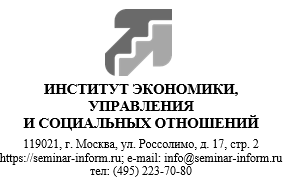 .  15.09.2022   .№ 601/603-0922  .   .Дистанционное обучение (32 часа): «Обязательные требованияРоссельхознадзора к сельскохозяйственной продукции».18-21октября(дистанционно, площадка Getcourse)Дистанционное обучение (32 часа): «Реализация программы развития сельского хозяйства: господдержка, учет и контроль». 18-21октября(дистанционно, площадка Getcourse)ПЛАТФОРМА ОБУЧЕНИЯ:Обучение будет проходить на удобной современной платформе GetCourseАдрес сайта: https://getcourse.ru/Перед началом обучения слушатель получает персональный доступ в личный кабинет, где размещены видео-лекции, а также полный пакет методических материалов к обучению.Доступ предоставляется на 14 календарных дней. 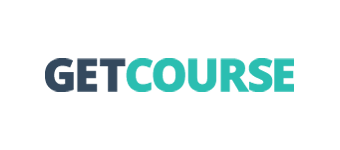 ПЛАТФОРМА ОБУЧЕНИЯ:Обучение будет проходить на удобной современной платформе GetCourseАдрес сайта: https://getcourse.ru/Перед началом обучения слушатель получает персональный доступ в личный кабинет, где размещены видео-лекции, а также полный пакет методических материалов к обучениюДоступ предоставляется на 14 календарных дней 